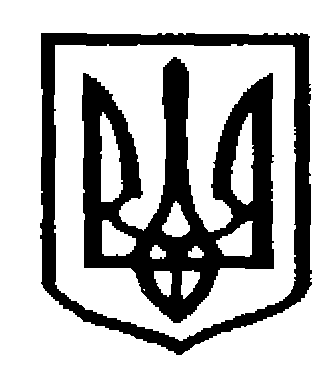 У К Р А Ї Н АЧернівецька міська радаУправлiння   освiтивул. Героїв Майдану, 176, м.Чернівці, 58029 тел./факс (0372) 53-30-87,  E-mail: osvitacv@gmail.com. Код ЄДРПОУ №02147345    08.08.2023  №01-31/                       Керівникам  закладів  освіти                       Чернівецької міської ради    Щодо організації роботи з    охорони праці в закладі освіти    Для подальшого керівництва в роботі направляємо лист Департаменту освіти та науки обласної державної адміністрації (обласної військової адміністрації) від 22.08.2023 №01-34/1658 щодо організації роботи з охорони праці в закладі освіти.Організація охорони праці та безпеки життєдіяльності взагалі в закладах освіти являє собою систему організаційних, технічних, санітарно-гігієнічних заходів, спрямованих на створення безпечних умов праці, навчання, збереження здоров’я та працездатності працівників, вихованців у трудовій та освітній діяльності та потребує певного рівня технічної підготовки, знання вимог нормативно-правових актів з різноманітних питань безпеки життєдіяльності, створення сучасної нормативно-правової та матеріально-технічної бази охорони праці.закладах освіти до системи управління охороною праці відносять і питання безпеки життєдіяльності.З метою організації належної роботи служби з охорони праці, рекомендуємо для використання у роботі основні аспекти організації роботиохорони праці та безпеки життєдіяльності учасників освітнього процесу в закладі освіти, що додаються.Додаток: на 8 арк.    Начальник управління                                                     Ірина ТКАЧУК  Євгенія КОРНЕЙЧУК (0955735141)                                                                  2Додаток  до листа Департаментуосвіти і науки ОДА (ОВА)02.08.2023 № 01-34/1658Основні аспектиорганізації роботи з охорони праці та безпеки життєдіяльності учасників освітнього процесу в закладі освітиПризначення відповідальних осіб.Проведення інструктажів.Розробка і затвердження інструкцій з охорони праці для працівників та інструкцій з безпеки під час проведення навчання для здобувачів освіти.Проведення навчання і перевірки знань з охорони праці, безпеки життєдіяльності здобувачів освіти та працівників закладів освіти.Адміністративно-громадський контроль за додержанням вимог нормативно-правових актів з питань охорони праці у закладі освіти.Порядок розслідування і обліку нещасних випадків.Призначення відповідальних осібКерівник закладу освіти (директор):є відповідальним за створення безпечних умов освітнього процесу згідно із законодавством про охорону праці (п.1, Р. ІV Положення про організацію роботи з охорони праці та безпеки життєдіяльності учасників освітнього процесу в установах і закладах освіти, затверджене наказом Міністерства освіти і науки України 26.12.2017 № 1669); не дозволяє проведення освітнього процесу за наявності шкідливих та небезпечних умов;відповідно до Типового положення про службу охорони праці створюєзакладі освіти службу охорони праці, безпеки життєдіяльності, яка безпосередньо підпорядковується йому; призначає відповідальних за організацію роботи з охорони праці, безпеки життєдіяльності в закладі освіти та визначає їх функціональні обов’язки, забезпечує функціонування системи управління охороною праці;призначає наказом осіб, відповідальних за стан охорони праці в структурних підрозділах, навчальних кабінетах, лабораторіях, майстернях, спортзалах, тирах (стрільбищах) тощо.3Проведення інструктажівІз здобувачами освіти. Проводиться відповідно до Положення про організацію роботи з охорони праці та безпеки життєдіяльності учасників освітнього процесу в установах і закладах освіти (Затверджено наказом Міністерства освіти і науки України 26.12.2017 № 1669).Інструктажі містять питання охорони здоров’я, пожежної, радіаційної безпеки, цивільного захисту, безпеки дорожнього руху, реагування на надзвичайні ситуації, безпеки побуту тощо. Учні, які інструктуються, розписуються в журналі, починаючи з 9 класу.Перед початком навчальних занять один раз на рік, а також при зарахуванні або оформленні до закладу освіти здобувача освіти проводиться вступний інструктаж з безпеки життєдіяльності службами охорони праці, безпеки життєдіяльності. За умови чисельності учасників освітнього процесу в закладах понад 200 осіб вищезазначеними службами проводиться навчання з вихователями, класоводами, класними керівниками, майстрами виробничого навчання, кураторами груп тощо, які в свою чергу інструктують здобувачів освіти перед початком навчального року. Програма вступного інструктажу розробляється в закладі освіти на основі орієнтовного переліку питань вступного інструктажу з безпеки життєдіяльності для здобувачів освіти. Програма та порядок проведення вступного інструктажу з безпеки життєдіяльності затверджуються наказом керівника закладу освіти.Запис про вступний інструктаж робиться на окремій сторінці журналу обліку навчальних занять. Первинний інструктаж з безпеки життєдіяльності проводиться на початку заняття у кожному кабінеті, лабораторії, майстерні, спортзалі тощо, перед початком канікул, а також за межами закладу освіти, де освітній процес пов’язаний з використанням небезпечних або шкідливих для здоров’я факторів. Первинний інструктаж з безпеки життєдіяльності проводять викладачі, вчителі, класоводи, куратори груп, класні керівники, тренери, керівники гуртків тощо. Цей інструктаж проводиться із здобувачами освіти, а також з батьками, які беруть участь у позанавчальних заходах.Первинний інструктаж з безпеки життєдіяльності, який проводиться перед початком кожного практичного заняття (практичної, лабораторної роботи тощо), реєструється в журналі обліку навчальних занять, виробничого навчання на сторінці предмета в розділі про запис змісту уроку, заняття.                                                            4Позаплановий інструктаж з безпеки життєдіяльності із здобувачами освіти проводиться у разі порушення ними вимог нормативно-правових актів                                                 охорони праці, безпеки життєдіяльності, що може призвести чи призвело до травм, аварій, пожеж тощо, зміни умов виконання навчальних завдань (лабораторних робіт, трудового навчання, виробничої практики, професійної підготовки тощо), нещасних випадків.Цільовий інструктаж з безпеки життєдіяльності проводиться із здобувачами освіти у разі організації позанавчальних заходів (олімпіади, турніри з предметів, екскурсії, туристичні походи, спортивні змагання тощо), під час проведення громадських, позанавчальних робіт (прибирання територій, приміщень, проведення науково-дослідних робіт на навчально-дослідній ділянці тощо).Реєстрація первинного, позапланового, цільового інструктажів з безпеки життєдіяльності проводиться в журналі реєстрації первинного, позапланового, цільового інструктажів здобувачів освіти з безпеки життєдіяльності, що зберігається в кожному кабінеті, лабораторії, майстерні, спортзалі тощо.Із працівниками: відповідно до Положення про Порядок проведення навчання і перевірки знань з питань охорони праці в закладах, установах, організаціях, підприємствах, підпорядкованих Міністерству освіти і науки України, затвердженому наказом Міністерства освіти і науки України 18.04.2016 № 304 (у редакції наказу Міністерства освіти і науки України22.11 2017 № 1514):посадові особи та інші працівники установ та закладів освіти під час прийняття на роботу та періодично мають проходити інструктажі з питань охорони праці, навчання щодо надання домедичної допомоги потерпілим від нещасних випадків, правил поведінки та дій під час виникнення аварійних ситуацій, пожеж і стихійних лих, навчання з питань цивільного захисту, у тому числі правилам техногенної та пожежної безпеки.1) вступний інструктаж з охорони праці проводиться з працівниками,які:приймаються на постійну або тимчасову роботу незалежно від їх освіти, стажу роботи та посади;прибули до установи чи закладу освіти і беруть безпосередню участь в освітньому та виробничому процесах або виконують інші роботи для цієї установи чи закладу освіти.                                                                 5первинний інструктаж з охорони праці проводиться до початку роботи безпосередньо на робочому місці з працівником:- новоприйнятим (постійно чи тимчасово) до установи чи закладу освіти; - який переводиться з одного структурного підрозділу установи чи закладу освіти до іншого; - який виконуватиме нову для нього роботу;                                                     - відрядженим іншою установою чи закладом освіти, який бере безпосередню участь в освітньому або виробничому процесах.повторний інструктаж з охорони праці проводиться на робочому місці індивідуально з окремим працівником, групою працівників, які виконують однотипні роботи, за обсягом і змістом питань первинного інструктажу.Повторний інструктаж проводиться на роботах з підвищеною небезпекою - 1 раз на 3 місяці, для решти робіт - 1 раз на 6 місяців.позаплановий інструктаж проводиться на робочому місці або в кабінеті охорони праці у разі:- введення в дію нових або внесення змін та доповнень до нормативно-правових актів з охорони праці;- зміни технологічного процесу, заміни або модернізації устаткування, приладів та інструментів, вихідної сировини, матеріалів та інших факторів, що впливають на стан охорони праці;- порушень працівниками вимог нормативно-правових актів з охорони праці, що призвели до травм, аварій, пожеж тощо;- перерви в роботі виконавця більше ніж на 30 календарних днів - для робіт з підвищеною небезпекою, для решти робіт - понад 60 днів.цільовий інструктаж з охорони праці проводиться у разі:ліквідації аварії або стихійного лиха;проведення робіт, на які відповідно до законодавства з питань охорони праці оформлюються наряд-допуск, наказ або розпорядження.Розробка і затвердження інструкцій з охорони праці для працівників та інструкцій з безпеки під час проведення навчання для здобувачів освітиІнструкція є актом з охорони праці підприємства, установи, організації незалежно від форм власності та видів їх діяльності, що містить обов’язкові для дотримання працівниками вимоги з охорони праці при виконанні ними робіт певного виду або за певною професією на всіх робочих місцях, у виробничих приміщеннях, на території підприємства, будівельних майданчиках або в інших місцях, де за дорученням роботодавця чи уповноваженого ним органу виконуються ці роботи, трудові чи службові обов’язки.Інструкції розробляються на основі нормативно-правових актів з охорони праці, технологічної документації підприємства з урахуванням конкретних умов виробництва та вимог безпеки, викладених в експлуатаційній та ремонтній документації підприємств - виготовлювачів устаткування, що використовується на цьому підприємстві.Інструкції затверджуються роботодавцем і є обов’язковими для дотримання працівниками відповідних професій або виконавцями відповідних робіт на цьому підприємстві.Види інструкційІнструкції з охорони праці.Інструкції з охорони праці для працівників при виконанні ними певного виду робіт або за певною професією (Положення про розробку інструкцій з охорони праці, затверджене наказом Держнаглядохоронпраці від 29.01.98 № 9, У редакції наказу Міністерства соціальної політики України від 30 березня 2017 року № 526).Посадові інструкції.Посадові інструкції працівників, (функціональні обов’язки та права за посадою) з обов’язковим блоком питань охорони праці, безпеки життєдіяльності – р.4.п 4. Положення про організацію роботи з охорони праці та безпеки життєдіяльності учасників освітнього процесу в установах та закладах освіти, затверджене наказом МОН України від 26.12.2017 № 1669.Робочі інструкції робітників – функціональні обов’язки.Робочі інструкції робітників – функціональні обов’язки відповідно до Класифікатора професій.Інструкцій з безпеки під час проведення навчання для здобувачів освіти.Інструкція (програма вступного інструктажу) з безпеки життєдіяльності для здобувачів освіти розробляється в закладі освіти на основі переліку питань вступного інструктажу з безпеки життєдіяльності для здобувачів освіти.Програма та порядок проведення вступного інструктажу з безпеки життєдіяльності затверджуються наказом керівника закладу освіти.7Проведення навчання і перевірки знань з охорони праці, безпеки життєдіяльності здобувачів освіти та працівників закладів освітиНавчання здобувачів освіти з питань охорони праці та безпеки життєдіяльності в закладах освіти проводиться у вигляді інструктажів з охорони праці.Крім цього, у закладах професійної освіти, що також надають загальну середню освіту, проводиться навчання з питань охорони праці та безпеки життєдіяльності.Навчання і перевірку знань працівників з питань охорони праці та безпеки життєдіяльності в установах та закладах освіти.Порядок проведення навчання і перевірки знань з питань охорони праці встановлено Типовим положенням про порядок проведення навчання і перевірки знань з питань охорони праці для посадових осіб та інших працівників у процесі трудової діяльності, а також здобувачів освіти закладів освіти під час трудового чи професійного навчання.Типове положення затверджене наказом Держнаглядохоронпраці України від 26.01.2005 № 15, зареєстрованого в Міністерстві юстиції України 15.02.2005 за № 231/10511(зі змінами).З урахуванням вимог вищевказаного Типового положення розроблене положення про порядок проведення навчання і перевірки знань з питань охорони праці в закладах, установах, організаціях, підприємствах, підпорядкованих Міністерству освіти і науки України та затверджено наказом Міністерства освіти і науки України від 18.04.2006 № 304, зареєстрованого в Міністерстві юстиції України 7 липня 2006 року за № 806/12680 у редакції наказу Міністерства освіти і науки України від 22.11.2017 № 1514.Під час прийняття на роботу і в процесі роботи посадові особи та інші працівники установ та закладів освіти проходять інструктаж, навчання та перевірку знань з питань охорони праці, надання домедичної допомоги потерпілим від нещасних випадків, а також правил поведінки в разі виникнення аварій та надзвичайних ситуацій відповідно до Типового положення.Працівники установ та закладів освіти проходять навчання і перевірку знань з охорони праці, безпеки життєдіяльності безпосередньо в установах та закладах освіти, їх структурних підрозділах за місцем роботи обсягом не менше 20 годин.Не допускаються до роботи працівники, які не пройшли навчання і перевірку знань з питань охорони праці, безпеки життєдіяльності.8Адміністративно-громадський контроль за додержанням вимог нормативно-правових актів з питань охорони праці у закладі освітиКерівник закладу освіти (ректор, директор, завідувач):сприяє здійсненню громадського контролю за додержанням вимог нормативно-правових актів з питань охорони праці;на засіданнях педагогічної ради закладу освіти, нарадах керівників структурних підрозділів, осіб, відповідальних за стан охорони праці, безпеку життєдіяльності, організовує звітування з питань профілактики травматизму, виконання заходів розділу з охорони праці, безпеки життєдіяльності колективного договору (угоди), видає накази, розпорядження з цих питань.6. Порядок розслідування і обліку нещасних випадківРозслідування та облік нещасних випадків проводиться у 3-х випадках (за трьома напрямками:Порядок розслідування та облік нещасних випадків невиробничого характеру. Постанова Кабінету Міністрів України від 22.03. 2001 № 270 (для здобувачів освіти та працівників).Порядок розслідування нещасних випадків, що сталися із здобувачами освіти під час освітнього процесу. Наказ Міністерства освітинауки України від 16.05.2019 № 659 (замість наказу 616 у редакції наказу1365).Порядок розслідування та обліку нещасних випадків, професійних захворювань та аварій на виробництві. Постанова Кабінету Міністрів України від 17 квітня 2019 року № 337 із працівниками ( за